Опыт работы по теме «Мемори-бокс» - современная игроваяобразовательная технология в ДОУАлексеева Анастасия Сергеевна,воспитатель ГБДОУ детский сад №104 Московского района Санкт-Петербургаart5501@yandex.ruФедеральные государственные образовательные стандарты общего образования ставят главной задачей развитие личности ребенка. Поэтому необходимо освоить современные педагогические технологии для реализации основных задач по ФГОС.  В условиях реализации требований ФГОС ДО, хотела бы рассказать о современной педагогической технологии «Мемори -бокс» и как я использовала данную технологию в работе.   Мемори - бокс, или как его еще называют волшебная коробочка, — это самодельная коробка или можно сказать подобие кейса, с различным набором материалов на определенную тему. Все материалы из Мемори – бокса расположены в различных коробочках (в конвертах). Мемори - бокс помогает изучить и закрепить пройденный материал. Данную технологию можно применять в любой образовательной области.Мемори-бокс – современная образовательная технология, в основе которой лежит анализ какой-то проблемной ситуации. Она объединяет в себе одновременно: - ролевые игры (сюжетно-ролевые игры это - игры, в которых ребенок, входе игры, примеряет на себя поведение, отношения и действия окружающих взрослых людей. Таких игр невероятно много, потому что сюжеты для них ребенок черпает в окружающей его реальности);- метод проектов (в свою очередь это педагогическая технология, ориентированная не на интеграцию фактических знаний, а на их применение и приобретение новых; - ситуативный анализ (в свете модернизации образования в Российской Федерации принципиально изменяется позиция воспитателя. Он перестает быть вместе с детьми носителем «объективного знания», которое он пытается передать воспитаннику. Его главной задачей становится мотивировать учащихся на проявление инициативы и самостоятельности. Он должен организовать самостоятельную деятельность учащихся, в которой каждый мог бы реализовать свои способности и интересы. Фактически он создает условия, «развивающую среду», в которой становится возможной выработка каждым учащимся на уровне развития его интеллектуальных и прочих способностей определенных компетенций, в процессе реализации им своих интересов и желаний, приложенных усилий, взятия на себя ответственности и осуществления действий в направлении поставленных целей.Главное предназначение данной технологии - развивать способность прорабатывать различные проблемы и находить их решение используя уже имеющиеся знания, научиться взаимодействовать со сверстниками и взрослыми.Работа по этой технологии, предполагает два этапа: подготовительный и этап проведения.Результативность использования Мемори - боксов заключается в том, что они помогают быстро и эффективно усвоить новую информацию и закрепить изученное в занимательно-игровой форме. Эти тематические пособия имеют яркое оформление, четкую структуру и в идеале разрабатываются специально под конкретного ребенка с его уровнем знаний.Данный вид деятельности обеспечивает игровую, познавательную, исследовательскую и творческую деятельность учащихся, в результате которой ребёнок может сам собирать и организовывать информацию, выбирать задания, которые ему под силу.Главная ценность бокса заключается в том, что он позволяет ребенку быть соучастником всего процесса, на любом из его этапов, отвечая всем требованиям ФОП ДО к предметно-развивающей среде:- функционален, способствует развитию творчества, воображения;- пригоден к использованию одновременно группой детей (в том числе с участие взрослого как играющего партнера);- обладает дидактическими свойствами, несет в себе способы ознакомления с цветом, формой и т.д.;- является средством художественно-эстетического развития ребенка, приобщает его к миру искусства;- вариативен (есть несколько вариантов использования каждой его части);- его структура и содержание доступны детям дошкольного возраста;- обеспечивает игровую, познавательную, исследовательскую и творческую активность всех воспитанников.  1. Одним из вариантов использования Мемори - бокса в работе было внесение готового материала, где я подобрала пройденный материал на тему недели «Новогодний карнавал», который включал в себя разделы:  - «Что такое карнавал»;- «Д/и одень куклу на карнавал», «Наряди елку»;- «Кто участвует в новогоднем карнавале»;- «Новогодние стихи, загадки игры, раскраски»Работу с боксов использовала в индивидуальной и совместной работе, в образовательной деятельности. Знакомство с ним начала с простого рассматривания содержания учебной коробки, познакомила с правилами его пользования. Также мы рассмотрели игры, уточнили их правила, когда и где можно в них поиграть.Таким образом, у нас прошло знакомство с первым Мемори-боксом.2. Второй вариант, где я использовала данную современную педагогическую технологию — это в рамках проектной деятельности День открытий «В гостях у сказки». Мемори-бокс я использовала в ходе занятия, как сюрпризный момент, а также для закрепление пройденного материала, который в себя включал следующие разделы:- В центре находились фигурки сказочных персонажей сказки Теремок и волшебный клубочек; -«Дидактическая игра из какой сказки герой»;-Загадки по сказке теремок;-Раскраски;-Физминутка.В ходе занятия, работу с боксом использовала как совместную работу с детьми. В дальнейшем дети использовали Мемори-бокс самостоятельно. Дети разыгрывали сказку «Теремок», самостоятельно могли брать раскраски, рассматривать картинки. Данную технологию можно использовать также в следующих вариантах, это совместное создание бокса с детьми, как итог тематической недели. В течение недели можно с ребятами изготовить атрибуты и материал для конвертов в бокс, подбирать материал на определенную тему, иллюстрации, приклеивали конверты в бокс. Тем самым, дети будут непосредственными участниками при оформлении данного пособия, которым они могут пользоваться по мере необходимости.Еще один вариант использования – это, например, где родители и дети в группе в тесном взаимодействии с педагогом, все вместе будут создать один из компонентов будущего бокса, и презентовать его перед другими участниками. В итоге участники соберут в один бокс все детали и получится новое методическое пособие, которое будет использоваться в дальнейшем.Игровой технологи «Мемори – бокс» в комплексной работе с другими видами образовательной деятельности является успешным шагом на пути реализации ФОП ДО. Ведь она позволяет нам использовать инновационные методы и формы работы и реализовывать основные принципы: быть открытыми для семьи, сотрудничать с родителями в воспитании детей, создавать единую развивающую среду, обеспечивать одинаковые подходы к развитию ребенка в семье и детском саду.Мемори- бокс — это эффективная технология дошкольного образования. Это отличный способ закрепления и повторения материалов проектов или тематической недели. Применение данного пособия повышает эффективность педагогического процесса, кроме того, способствует развитию памяти, мышления у детей, оказывая огромное влияние на умственное развитие ребенка. Обучая дошкольников в процессе игры, стремимся к тому, чтобы радость от игр перешла в радость учения. Учение должно быть радостным!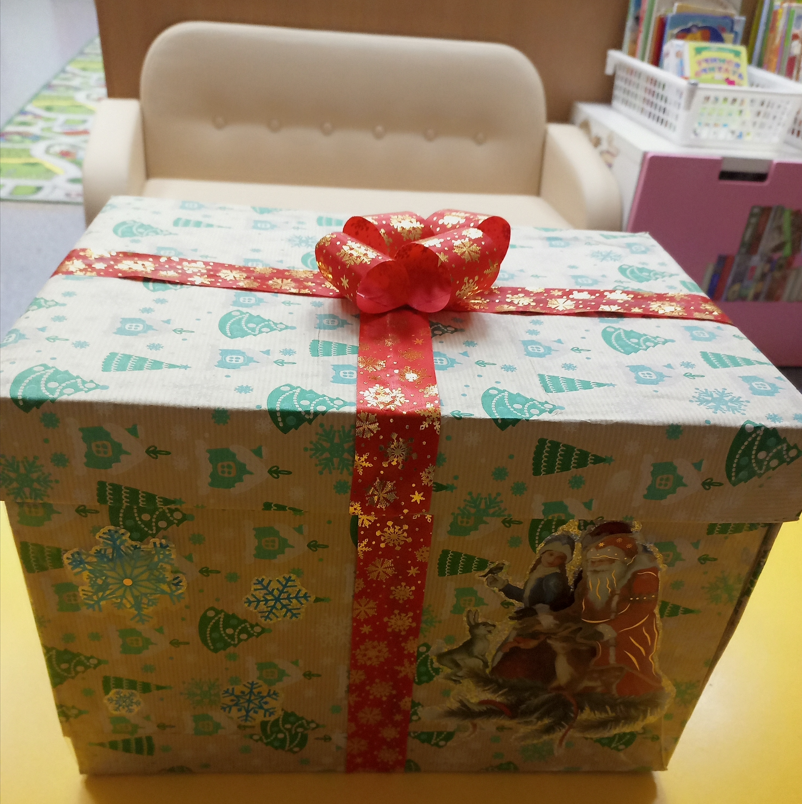 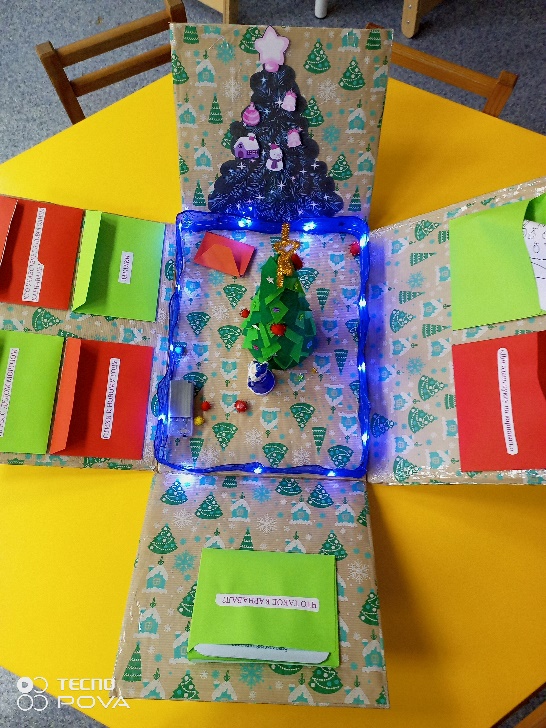 Рисунок 1Рисунок 2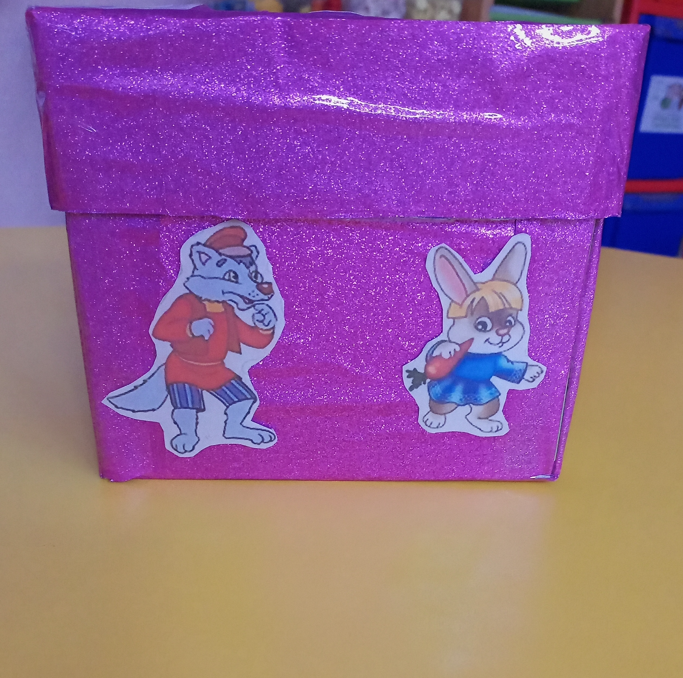 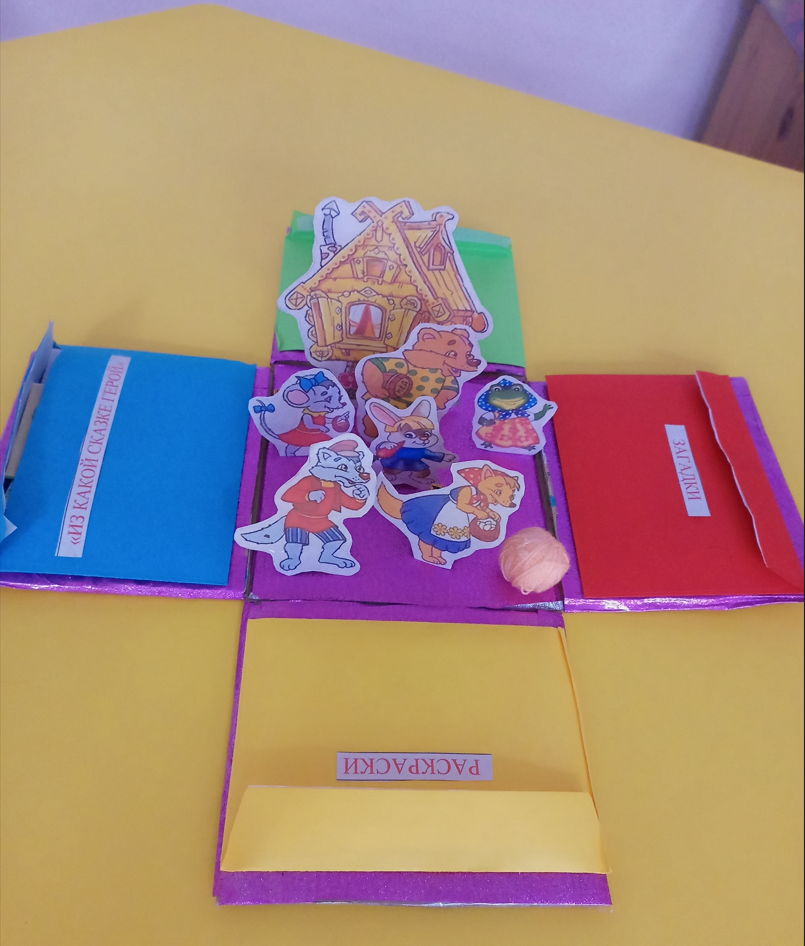 Рисунок 3Рисунок 4